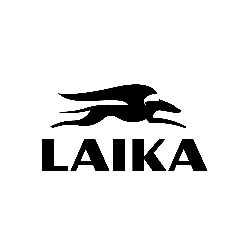 INTERNSHIP AREA PURCHASINGLaika Caravans Spa, azienda leader a livello internazionale nella produzione di veicoli ricreazionali top di gamma, sta ricercando giovani talenti da inserire all’interno dell’Area Purchasing tramite iniziale contratto di Stage.Di seguito le attività che la figura sarà chiamata a svolgere, in supporto ai Technical Buyer cui farà riferimento:Analizzare i fabbisogni aziendali e valutare la necessità di richiedere quotazioni per l’acquisto di materiali, in funzione del piano di produzione operativoIdentificare potenziali fornitori da coinvolgere nella richiesta di quotazioneNegoziare, in modo sempre più autonomo, con fornitori durante il processo di gara/RFQSupporto nella stipula dei contratti di acquistoGestire le richieste di offerta, ordini, listini e relativo aggiornamento a sistemaGestire i rapporti commerciali con il fornitore, anche in funzione di possibili cambiamenti di prezzo/flusso/capacità produttivaRisolvere eventuali criticità di fornitura (tempestività / quantità / qualità delle consegne)Partecipare alla preparazione e alla validazione del forecast e comunicarlo ai fornitoriGestire, acquisendo sempre maggiore autonomia nel tempo, il piano di saving di competenzaPartecipare al controllo di budget di acquisto tramite monitoraggio KPIOttimizzare il parco fornitori, gestendo l’inserimento di nuovi fornitori e l’uscita di fornitori non più attiviSupporto all'ufficio tecnico nello sviluppo del prodotto, ricerca di nuovi materiali e di soluzioniSupporto al reparto Quality management nella gestione delle Non ConformitàRequisiti e competenze:Laurea in Ingegneria GestionaleOttima conoscenza della lingua inglese.Ottima conoscenza del pacchetto Microsoft Office.Invia la candidatura a giulia.bagni@laika.it 